Boomerangs Minutes 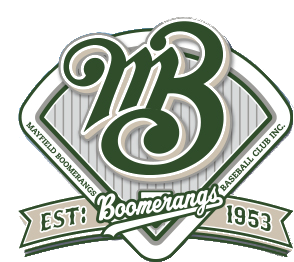 Date | time 12/04/2017 7:40 PM |Meeting called to order by In AttendanceAttendees:	Joel Pettigrew (President), Joshua Voigt (Secretary), Ann Voigt (Treasurer), Jason Picot, Grant Harris, Garry Hughes, Virginia Petherbridge, Jackson PicotApologies:	Jethro Palmer, Stephen Petherbridge, Stephen Harris, Robert Voigt, Timothy Voigt, Richard CampbellApproval of MinutesThe minutes from the 22/3/17 were read and accepted. 	Moved Jason Seconded JoelBusiness Arising from Previous MinutesMistake in Jethro dot point (unfinished)CorrespondenceEastbayUniform Order SheetsRegistration FormsClearance RequestsNBA – Scorebooks & LineupsONYA – Caps & ShirtsNBA – DrawWorking Bee 26/03Junior Gala Day and Tball/Zooka informationMember Protection PolicyInvoicesRequest for Mayfield United re TrainingTreasurer’s ReportTotal Balance – $31953.08Moved Virginia Seconded JasonNBA ReportStill yet to find someone to go to the meetings.SPLC ReportRichard wasn’t presentGeneral BusinessAnn:Need to thank Wayne Quick for painting the CanteenVirginia:Stephen said he’ll have all the registrations done asap.The roller door for the Scorer’s Box is great and the new position for the desk is good.Garry:Equipment left out after training (33” Baum bat, 2 baseballs, 2 empty bottles of powerade) – Need to be more diligent and aware of equipment left out.Check that the gates are locked at the completion of trainingsFrames – working at getting them done as a foreign orderAstro Turf – to be cut to be put into the dugouts and some in the batting tunnelsAsked Grant about the slings for the batting tunnel netting. Was aiming to work with Richard Campbell to do some electrical work (lighting) at the same time but might have to do it as separate jobs.Is away next week (for 2 weeks) – need to organise people to learn how to prepare the ground correctlyGrant:Stephen wanted to organise our first home game to be lady’s day, can organise champagne and …….Jason:Juniors first home game will be when we come back after Easter. Need to organise personnel for 3 games and have some people to umpire.We need to organise some more junior jerseys as one team has some and one doesn’t – the decision was that we approach Mark Leard and get some Boomerangs Pull-over style jerseys for juniors to borrow. (roughly 18 x 12/14/16)We don’t have a kit bag for Junior League (need maybe 1 or 2 bats)Junior League can be part time coached by Jason Picot, Grant Harris & Jake BrambleBlue Sox Camp has been cancelled.JacksonNothingJoelNeed to swap the 1st/2nd Grade and 3rd/4th grade helmetsJosh:Need to get the Domain Name transferred so that we can reclaim our normal URLTraining should be getting called off by Steve Harris (Club Coach), if the ground is wet we can always do hitting in the tunnel.We also need to let the Secretary know so he can let everyone from the club know about training wash outs.We need to approach the SPLC for new doors for the amenity building. We need to either organise a register of who has keys or we change all the barrels and start fresh.Next Meeting3/5/2017 7:30 PM @ The Beauford Hotel, MayfieldMotion to adjourn was made at 8:35 pm and was passed unanimously.MBBC Inc. Main Account782236229Opening Balance – 23.3.2017$13368.17Closing Balance – 11.4.2017$13965.03MBBC Inc. Canteen Account72138541Opening Balance – 23.3.2017$1,887.30Closing Balance – 11.4.2017$1,130.05MBBC Inc. Grants Account721808947Opening Balance – 23.3.2017$16985.46Closing Balance – 11.4.2017$16858.00